Министерство образования и науки Амурской областиГосударственное профессиональное образовательное автономное учреждение Амурской области «Амурский колледж строительства и жилищно-коммунального хозяйства»	УтверждаюЗам.директора по УР_______________С.А.Ленских«___»_____________201_гКомплект оценочных средствУчебная дисциплина ОДП. 02. Информатика и ИКТ.Специальность21.02.04  «Землеустройство»08.02.01  «Строительство и эксплуатация зданий и сооружений»  13.02.07  « Электроснабжение» (по отраслям)35.02.08  «Электрификация и автоматизация сельского хозяйства»08.02.06 «Строительство и эксплуатация городских путей сообщения»08.02.05 «Строительство и эксплуатация автомобильных дорог и аэродромов»Количество часов по учебному плану 143 ч. Преподаватель Бердник Павел СергеевичРассмотрено на заседании кафедры гуманитарных дисциплинПротокол №___от «___»_________201_гЗав.кафедрой_______________________I. Паспорт комплекта контрольно-оценочных средствКомплект контрольно-оценочных средств предназначен для оценки результатов освоения учебной дисциплины ОДП.02. Информатика и ИКТ.В результате оценки осуществляется проверка следующих объектов:Таблица 12. Комплект контрольно-оценочных средств2.1. Задания для проведения дифференцированного зачётаЗАДАНИЕ  № 1Сколько байт в 8 Мбайтах?Выполнить указанные действия в двоичной системе счисления и результат проверить в десятичной системе счисления:7.Укажите устройство (а) ввода:Принтер.Мышь.Графический планшет.Модем.Клавиатура.Световое перо.Стример.Джойстик.Винчестер.Сканер.Факсмодем.Плоттер.8.  Системные программы – это?Программы, хранящиеся на дисках.Программы создаваемые пользователем.Программные средства предназначенные для подключения устройств ввода-вывода.Программы, выполняющие различные вспомогательные функции.Базовые программы ввода-вывода.9. Операционная система выполняет функции:Обеспечения организации и хранения файлов.Организация диалога с пользователем, управления аппаратурой и ресурсами компьютера.Обмена данными между компьютером и различными периферийными устройствами.Подключения устройств ввода/вывода.10. Прикладные программы – это?Программы, предназначенные для решения конкретных задач.Управляют работой аппаратных средств и обеспечивают услугами нас и наши прикладные комплексы.Совокупность программ, предназначенных для организации диалога с пользователем и управления аппаратными средствами компьютера.Программы, предназначенные для загрузки операционной системы.11. Файл – это:Область на диске, в которой хранятся программы, предназначенные для работы с операционной системой.Набор программ, предназначенных для организации диалога с пользователем.Поименованная область памяти на одном из дисков, в которой могут храниться текст программы, документы готовые к выполнению, программы и т.д.12. Определите значение переменной m после выполнения фрагмента алгоритма.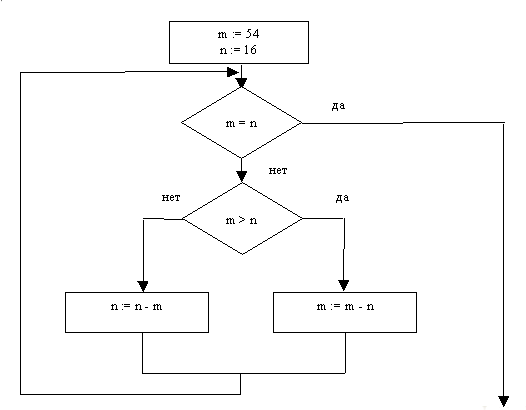 Примечание: знаком := обозначена операция присваивания.Ответ:___________________13. Найдите и исправьте ошибки в приведённой блок – схеме. Определите     значения х и у в результате выполнения алгоритма по его блок – схеме при    заданных значениях а, в. Значения переменных, изменяющиеся в процессе    исполнения, занесите в таблицу.	нет	да14. В формировании цепочки из четырех бусин используются некоторые правила:  В конце цепочки стоит одна из бусин Р, N, Т, O. На первом – одна из бусин P, R, T, O, которой нет на третьем месте. На третьем месте – одна из бусин O, P, T, не стоящая в цепочке последней. Какая из перечисленных цепочек могла быть создана с учетом этих правил?1)PORT	2)TTTO	3)TTOO	4)OOPO15. Между населёнными пунктами A, B, C, D, E, F построены дороги, протяжённость которых приведена в таблице. (Отсутствие числа в таблице означает, что прямой дороги между пунктами нет.)Определите длину кратчайшего пути между пунктами A и F (при условии, что передвигаться можно только по построенным дорогам). 11121318Оценки освоения учебной дисциплины:Формы и методы оцениванияПредметом оценки служат умения и знания, предусмотренные ФГОС по дисциплине информатика, направленные на формирование общих и профессиональных компетенций.	Формой оценивания умений и знаний по дисциплине является дифференцированный зачёт. Оценивается работа по пятибалльной системе.Отметка «5»: работа выполнена полностью и правильно; сделаны правильные выводы;Отметка «4»: работа выполнена правильно с учетом 2-3 несущественных ошибок исправленных самостоятельно по требованию учителя.Отметка «3»: работа выполнена правильно не менее чем на половину или допущена существенная ошибка.Отметка «2»: допущены две (и более) существенные ошибки в ходе работы, которые учащийся не может исправить даже по требованию учителя.          Отметка «1»: работа не выполнена.Объекты оценивания ПоказателиКритерииТип задания;№ заданияФорма аттестации(в соответствии с учебным планом)Форма аттестации(в соответствии с учебным планом)   Умение рассчитывать количество информации. Знание единиц измерение информации и расчет объема информации в различных единицах.  Расчет количества информации, перевод из одних единиц измерения в другие.Владение формулами измерения информации. Знание единиц измерения информации и переход от одних к другим.Задание №1,5Задание №1,5Практическая работа №1     Умение оперировать основными понятиями. Знать устройство ПК. Знать виды программного обеспечения.Уметь отличать виды операционных систем. Знать основные компоненты ПК. Знать основные характеристики устройств ПК. Умение определить вид программного обеспечения, обновление программного обеспечения с помощью Интернета.Задание №6,7,8,9,10,11Задание №6,7,8,9,10,11Тест    Умение переводить числа в разных системах счисления, выполнять арифметические операции с ними.Перевод чисел из одной системы счисления в другую. Выполнение арифметических действий в позиционных системах счисления.Владение алгоритмом перевода чисел в позиционных системах счисления. Умение выполнять арифметические операции в позиционных системах счисления.Задание №2,3,4Задание №2,3,4Практическая работа №3Умение составить блок-схему. Умение составить алгоритм по заданным критериям.Создавать алгоритмы к готовой графической модели. К готовому алгоритму составить блок-схему.Владение способами записи алгоритма, видами алгоритма.Задание №12,13Задание №12,13Практическая работа №4Умение составлять информационную модель, владеть этапами разработки компьютерной модели.Объяснить этапы создания компьютерной модели, знать отличие видов моделей. Умение создавать информационную модель.Владение этапами разработки компьютерной модели, умение составлять информационную модель. Задание №14,15Задание №14,15тест   111100 (2)+ 1001011 (2)Ответ:__________________Доказать тождество:100101(2) = 45(8)Выполнить указанные действия в двоичной системе счисления и результат проверить в десятичной системе счисления:110102 *10112Ответ:__________________Считая, что каждый символ кодируется одним байтом, оцените информационный объем следующего высказывания:«Польза не во многих, но в хороших книгах»Ответ:_________________Компьютер – это:Устройство для хранения и выдачи информации.Это устройство для обработки информации.Универсальное, электронное, программно-управляемое устройство для хранения, обработки и передачи информации.Универсальное устройство для передачи информации.АВху195ABCDEFA-3B3-747C7-5D4-2E752-3F3-